ĐƠN ĐĂNG KÝBTC BBAE START-UP WEEKHãy cho chúng tôi biết bạn là ai?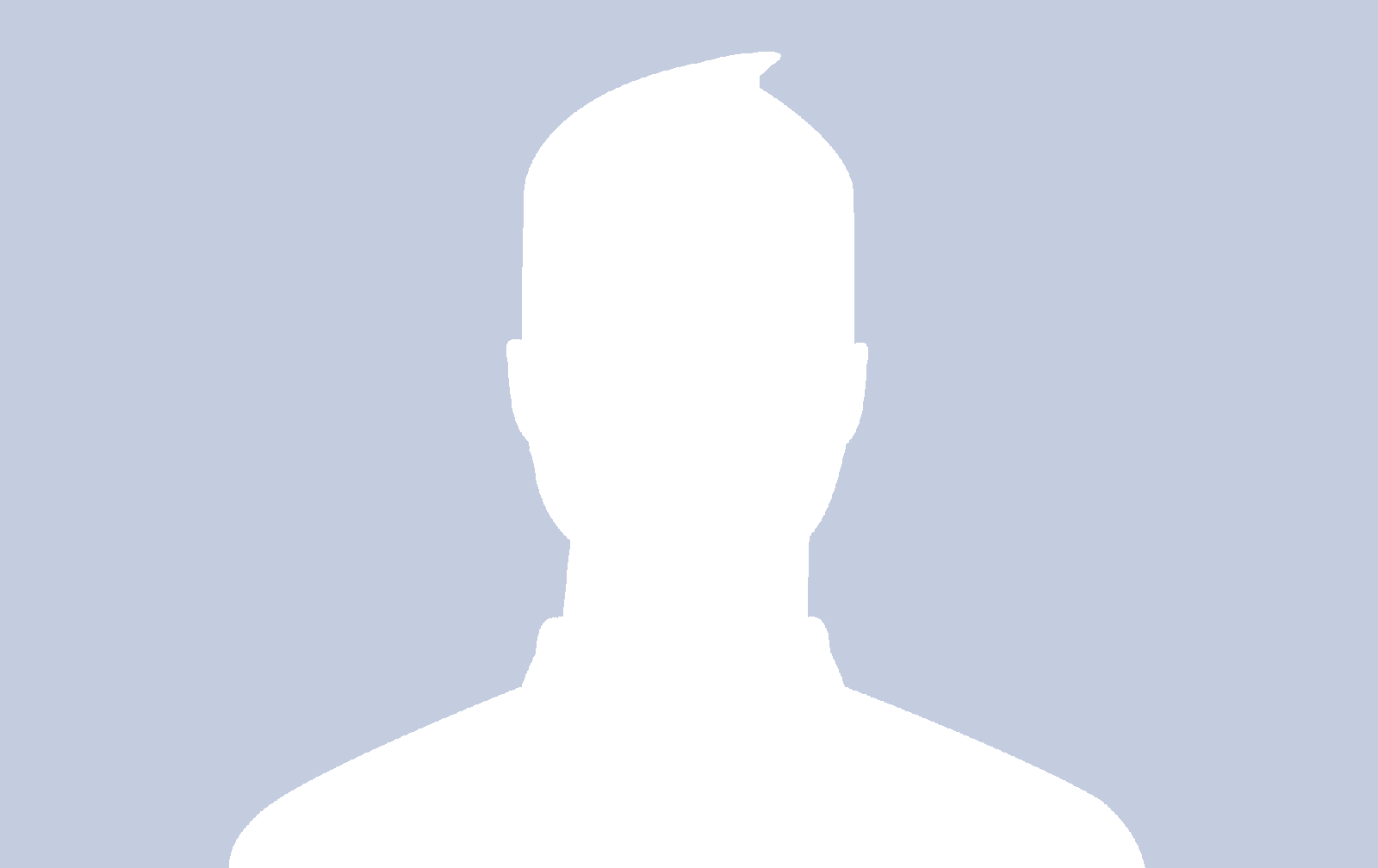 Tên của bạn: 		Nickname:		Sinh nhật		/	/	Facebook:  ……………………………………………Giới tính:♀	♂	Khác 	Vui lòng để lại thông tin liên lạc nhé!Số điện thoại:	……………………………..Email: …………………………….Lớp: 	………………………………………MSSV: …………………………… Liệt kê các hoạt động bạn đã từng tham gia tại BBAE/ISME? (Ghi rõ vị trí tham gia) Bạn đã tham gia BBAE Start-up Week chưa? Nếu có, bạn thấy B-SW như thế nào?  Kết quả học tập của bạn như thế nào trong năm vừa qua?(Điểm các môn học trong 1 năm, tình trạng hiện tại) Hãy nói về con người bạn (Ưu điểm/thế mạnh & Nhược điểm)? Điều gì khiến bạn muốn đăng ký vào vị trí Mentor/Supervisor? Hình mẫu Mentor mà bạn ngưỡng mộ/muốn hướng đến?(Nếu có người thật việc thật, hãy viết cụ thể ra nhé) Nếu được làm Mentor/Supervisor, bạn nghĩ bạn sẽ là 1 Mentor/Supervisor như thế nào? Nếu bạn đăng ký Supervisor nhưng không được chọn, bạn có muốn tiếp tục làm Mentor không?Bạn muốn nhắn gửi điều gì tới chúng tôi?Thời gian rảnh trong ngày của bạn (tháng 9-10)?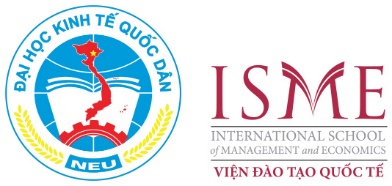 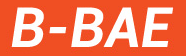 